Załącznik nr 4 
do Regulaminu wypożyczalni sprzętu rehabilitacyjnego.............................................................     imię i nazwisko.............................................................         adres O Ś W I A D C Z E N I EOświadczam, że zapoznałam/em się z Regulaminem Wypożyczalni Sprzętu Rehabilitacyjnego oraz Regulaminem projektu „ Centrum usług – Współpraca na rzecz społeczności lokalnej” na lata 2019-2020. ….............................                                                                        ...............................................   miejscowość, dnia                                                                                     (czytelny podpis)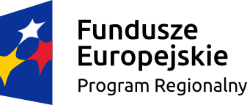 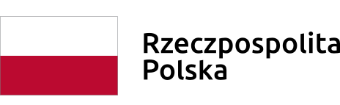 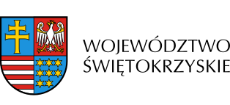 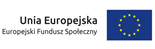 